Advanced Higher PhysicsQuantaProblems: SolutionsTUTORIAL 1.0Quantum TheoryNumerical answers1.	±1.1 × 10–23 kg m s–12.	±5.65 × 10–9 m 3.	±5.3 × 10–26 J4.	±1.4 × 10–26 kg m s–1 5.	(a)	1.8 × 10–10 m6.1 × 10–14 m2.0 × 10–38 m6.	The electron has the larger de Broglie wavelength by 1800 times. (a)	4.7 × 10–13 m1.4 × 10–21 kg m s–1  (a)	8.4 × 106 m s–18.7 × 10–11 mParticle behaviour9.	2.5 × 10–11 m (2.46 × 10–11 m)10.	940 V11.	2.4 × 10–11 m (24 pm)12.	(a)	(i)	1.06 × 10–34 kg m2 s–1 (1.056 × 10–34 kg m2 s–1) 		(ii)	3.2 × 10–34 kg m2 s–1	(b)	Show 2πr = nλ	(c)	(i)	6.6 × 10–10 m		(ii)	1.3 × 10–9 mTUTORIAL 2.0Particles from spaceNumerical answers1.	5.0 × 10–13 N2.	3.8 × 10–15 N  3.	A neutron has zero charge: q = 04.	(a)	6.1 × 10–16 N out from page	(b)	Zero force, as velocity is parallel to magnetic field.    5.	4.5 × 106 m s–1 6.	1.6 × 10–19 C7.	9.1 T8.	(a)	2.1 × 10–13 N	(b)	This force is a central force at right angles to the direction of motion.	(c)	2.9 × 10–4 m9.	0.54 m10.	(a)	45 mm	(b)	2.9 × 10–16 N11.	(a)	2.6 × 107 m s–1	(b)	1.1 × 10–7 s	(c)	2.2 × 10–12 J12.	1.9 × 106 m s–1   13.	0.61 T   14.	9.56 × 107 C kg–1; proton, q/m for proton = 9.56 × 107 C kg–115.	(a)	v cosθv sinθv cosθ stays unchanged ,as it is parallel to the magnetic field16.	(a)	2.3 × 106 m s–16.4 × 106 m s–12.36 × 10–13 N1.6 × 10–4 m1.6 × 10–10 s3.7 × 10–4 m 17.	(a)	4.4 × 105 m s–13.7 × 105 m s–12.8 × 10–14 N8.2 × 10–3 m1.4 × 10–7 s6.2 × 10–2 m18.	(a)	1.2 × 10–4 m(b)	5.4 × 10–4 m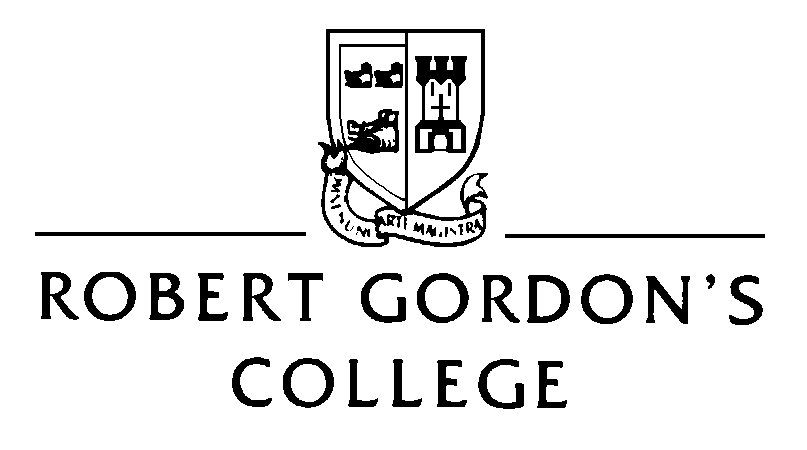 